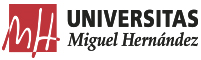 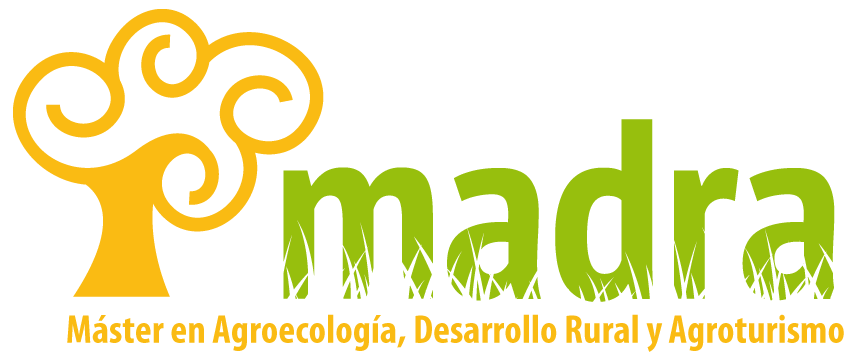 CONVOCATORIA EXAMENES PRESENCIALESCurso 2022-23ASIGNATURASEnero JunioSeptiembreDiciembreEtnobotánica y gestión de flora y biodiversidad en los sistemas agroecológicos27/01/202310:00 h5/09/202316:00 21/11/202210:00 hEcología de los sistemas agroecológicos27/01/202316:00 h5/09/202310:00 h21/11/202216:00 hEl medio agroecológico: visión general 25/01/202310:00 h6/09/202316:00h22/11/202210:00 hBases científicas de la producción ganadera agroecológica25/01/202316:00 h6/09/202310:00h22/11/202216:00 hRecursos fitogenéticos, biodiversidad y actividad agraria26/01/202310:00 h7/09/202316:00 h23/11/202210:00 hProducción y protección vegetal en agricultura ecológica26/01/202316:00 h7/09/202310:00h23/11/202216:00 hIntroducción a la investigaciónEv. continuaEv. continuaEv. continuaAlimentos ecológicos: elaboración y calidad14/06/202316:00 h11/09/202310:00 h28/11/202210:00 hSistemas de producción animal agroecológicos y sus productos diferenciados15/06/202310:00 h1/09/202316:00 h24/11/202210:00 hGestión económica y estrategias de comercialización de productos agroecológicos y de turismo rural15/06/202316:00 h1/09/202310:00 h24/11/202216:00 hPrincipios de desarrollo rural16/06/202310:00 h4/09/202316:00 h25/11/202210:00 hDesarrollo y patrimonio arquitectónico 16/06/202316:00 h4/09/202310:00 h25/11/202216:00 hGestión del patrimonio natural y cultural para el desarrollo ruralEv. continuaEv. continuaEv. continuaTrabajo Fin de Máster (defensa)   5-6/07/202312-13/09/202323-24/01/2023Actas TFM14/07/202321/09/202326/01/2023